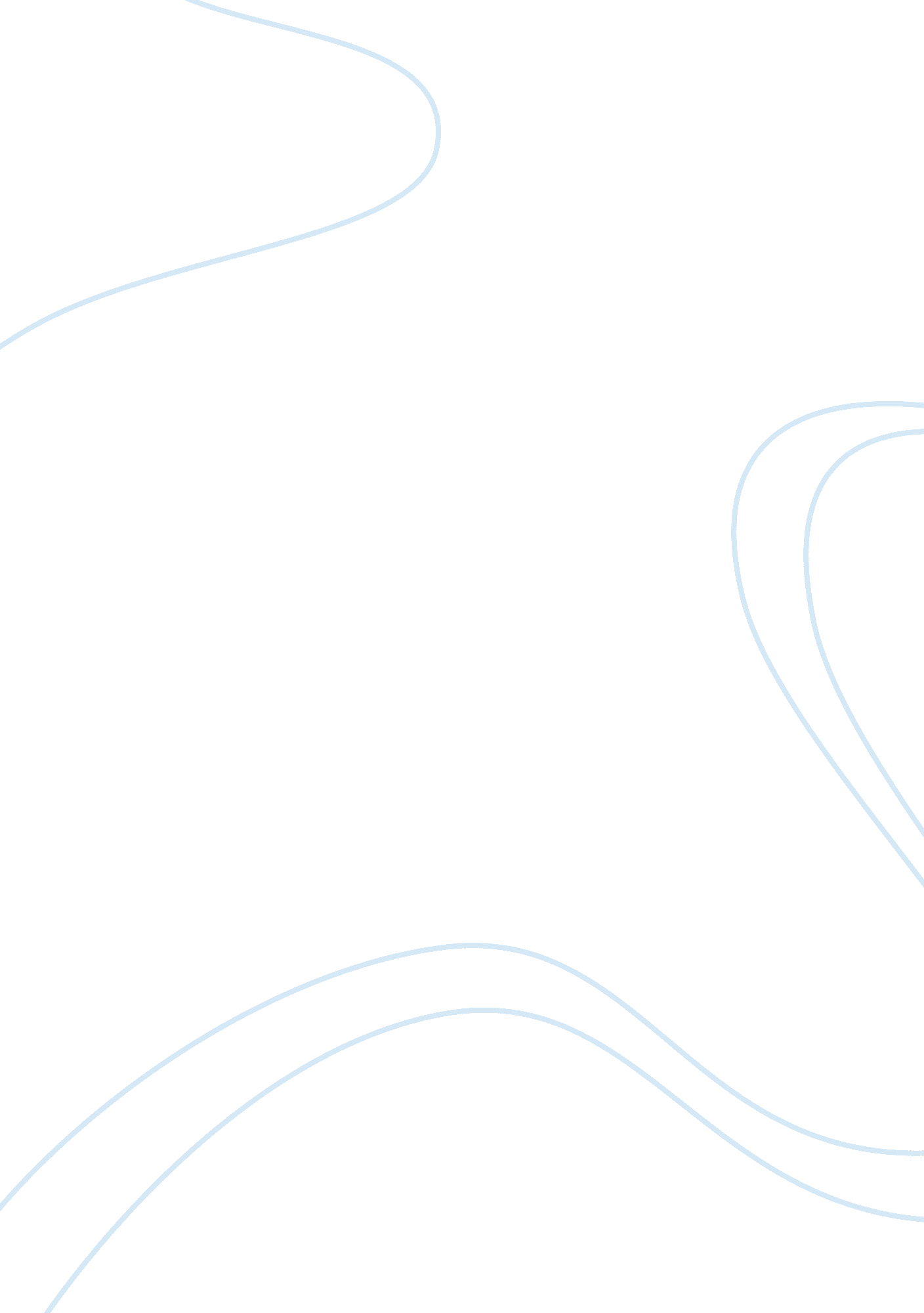 Gun three types, handguns, rifles, and shotguns. riflesCountries, United States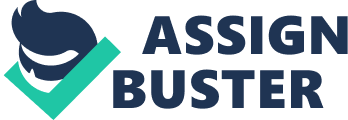 Gun laws are the cause of a lot of violent crime in the United States and need to be changed in order to make it easier for Americans to purchase handguns, carry them as concealed weapons, and to protect themselves. Should more gun control laws be enacted? The most common argument pulls in the second amendment, “ the right of people to keep and bear arms, shall not be infringed.”  Places with higher support regions would be metropolitan and urban areas. Lower support regions are more so upper west and the south. Some states have already adopted some of these gun control laws.     Guns were very common in the American Colonies, first for hunting and self protection, and later as weapons in the Revolutionary War. Back during these times, laws on guns were very much different from the laws we abide by today. Several colonies gun laws required heads of the households to own guns, and that men able to, enroll in the militia and carry personal firearms. For example, “ at least one adult man in every ho9use to carry a gun to church or other public meetings.” Some immigrants were required to own guns in order to immigrate or own land. Most laws included banning the sale of guns to native americans; banning slaves and immigrants from owning guns as well. The first gun control act began with Kentucky’s Law, “ to curb the practice of carrying concealed weapons that was violative of the Second Amendment.” Many Americans owned hunting rifles or pistols, instead of proper military guns, and even though the penalty fines were high, everyone still consistently used them, and the law was rarely ever inforced.    Firearms are classified into three types, handguns, rifles, and shotguns. Rifles and shotguns are both considered “ long guns.” A semi-automatic weapon fires one bullet each time the user pulls the trigger, and it will eject the empty shell after it’s fired, and will automatically load another round into the gun. An automatic will fire multiple bullets as long as you hold the trigger down. Gun control has been a serious topic in government law making for years, but recently it has been pushed harder than ever. The major incident that started it was the Sandy Hook school shooting in which they blame guns for a troubled man killing six adults and twenty kids. According to politics/policy, a newspaper article “ Republicans have shot down any attempts to enact new Federal gun control laws and restrictions. Lawmakers have had some success in a handful of states such as Connecticut, Delaware, Maryland, and New York, they have toughened background checks rules or banned large clips or weapons. Someone who has a pro gun control argument wants more laws. Something they may say would have solid facts. More gun control laws would reduce gun deaths. There were 464, 033 total gun deaths between 1999 and 2013: 270, 237 suicides, 174, 773 homicides, and 9, 983 unintentional deaths. Guns were the leading cause of death by homicides, and suicides. Firearms were the 12th leading cause of all deaths topping liver disease, hypertension, and Parkinson’s disease.     Someone who thinks there are enough laws would be considered a conservative. Gun control laws do not deter crime. A November 26, 2013 study found that between 1980 and 2009, “ assault weapons bans did not significantly affect murder rates at the state level” and “ states with restrictions on the carrying of concealed weapons had higher gun-related murders.” While gun ownership doubled in the twentieth century, the murder rate decreased. Also stated from a 2013 newspaper article, gun control laws will not prevent criminals from obtaining guns or breaking laws. Of 62 mass shootings in the United States between 1982 and 2012, 49 shooters used legally obtained guns. 143 guns were possessed by the killers with about 75% obtained legally… despite Chicago’s ban on gun shops, shooting ranges, assault weapons, and high capacity magazines, in 2014 Chicago had 2, 089 shooting victims including at least 390 murders. A quote from John McGinnis states “ Gun control does not decrease gun ownership by criminals, but instead it reduces their incentives to refrain from violence because it decreases the supply of armed law-abiding citizens who might resist them.”    With that, Gun laws need to be changed in order to make it easier for Americans to purchase handguns, carry them as concealed weapons, and protect themselves. Guns were very common in the American Colonies, first for hunting and self protection, and later as weapons in the Revolutionary War. Protection against guns weren’t so much needed back then. Firearms are classified into three types, handguns, rifles, and shotguns. Rifles and shotguns are both considered “ long guns.” Someone who thinks there are enough laws would be considered a conservative. After researching information on guns, I lean towards being a conservative, because of facts found from pro and con lists. 